Туроператор по внутреннему туризму «Мобайл-Экспресс»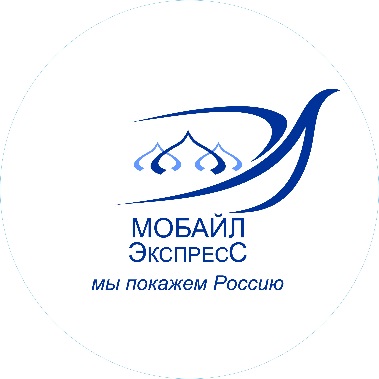 www.mobile-travel.ru                                                                                                                                                                  mobile-travel@yandex.ru                                                                                                                                                                                                                                                                                                                                                                             тел.: 8-495-363-38-178-926-018-61-13«ПО-ЩУЧЬЕМУ ВЕЛЕНИЮ – В БОЯРСКИЕ ВЛАДЕНИЯ»: Ж/Д +АВТОБУСНЫЙ ТУРМаршрут : Иваново – Плёс – Кострома – Ярославль – Ростов Великий – Переславль-Залесский – Сергиев Посад2 дня / 1 ночь среда – четверг1 день (среда)
7:15 – Отправление из Москвы, Курский вокзал, скоростной поезд № 728Г «ЛАСТОЧКА» (включено в стоимость)
9:00 – Встреча на ж/д вокзале во Владимире, в зале пригородных касс.
Отъезд на автобусе в город Иваново – пожалуй, единственный город в России, наделенный множеством прозвищ. Его называют Ситцевый край, Город невест и даже Русский Манчестер. Несмотря на довольно непродолжительную историю, на сегодняшний день г. Иваново входит в Золотое кольцо России. Путевой рассказ о городе.
Отъезд в Плес.
Чистый воздух, красивая природа, деревенская тишина и дух Руси, – все это полюбившийся туристам город старины и пейзажей, красив он в целом, как изумительная панорама, красив и в каждой своей детали, в каждом закоулке, великолепие которого донес до нас художник Исаак Леви тан. Увидите жилые дома плёсского купечества — великолепные образцы русского классицизма и барокко. На горе Свободы находится старейший храм города – Успенский собор 1699 г. – самая древняя достопримечательность городского зодчества. Сразу по маршруту у нас Музейно-выставочный комплекс “Присутственные места”. На входе вас встретит памятник Василию I. На набережной расположился мемориальный дом музей великого художника И.И.Левитана, недалеко от церкви Святой Варвары, рядом с пристанью, где снимали часть эпизодов “Жестокий романс” вас встретят две новые скульптуры, ставшие новыми достопримечательностями города: «Плесская кошка» и «Дачница».
Свободное время или:
Пакет музейный**: Мемориальный Дом-музей И.И.Левитана. Без преувеличения можно сказать, что дом-музей И.И. Левитана – один из самых известных музеев не только России, но и зарубежья. Дом-музей, посвященный жизни и творчеству великого художника, располагается на живописной набережной в старинном особняке.
Обед. Вы сможете оценить фирменные плесские щучьи котлетки из свежей волжской рыбки.
Переезд в Кострому.
Нас ждет экскурсия в самом северном городе на «Золотом кольце» – Костроме. Это удивительно уютный, тихий и спокойный город. Здесь можно отдохнуть от бешеного ритма больших городов, полюбоваться абсолютно круглой «сковородкой», так называют центральную площадь Костромы, на самом деле Сусанинскую. Благодаря бессмертному подвигу этого крестьянина из села Домнино первый царь из династии Романовых Михаил смог взойти на престол.
Проезжая в автобусе по мосту через реку Кострома, вы полюбуетесь потрясающим видом на Ипатьевский монастырь. Внутри вновь вспоминаем Романовых, осознавая важность тех событий, которые происходили здесь много веков назад. Посетим их палаты.
Находясь в Костроме обязательно нужно заглянуть и в Анастасьин Богоявленский монастырь, где находится еще одна костромская святыня – икона Феодоровской Божьей Матери, покровительницы дома Романовых.
Свободное время или:
Пакет гастрономический**: Музей Сыра с дегустацией. Сырный сомелье, знающий так много о сыре, проведёт Вас по комнатам старинного особняка, рассказывая самые необыкновенные факты о сыре и сыроделии. Здесь можно открыть целый мир под названием «Сыр». А следом попав в Дегустационный «подвал» Вы можете попробовать сыр и не только, узнавая новые и новые факты…
Отъезд в Ярославль.
Размещение в гостинице “Святой Георгий” 4*, где после насыщенного дня вы сможете расслабиться в бассейне. (Резервные гостиницы: “ЯрОтель” 3* “Спорт” 3*). Или в 4-6 местных номерах в хостелах: “Ассорти” / “Золотое Кольцо”.
Ужин* за дополнительную плату.2 день (четверг)
Завтрак.
Экскурсия по Ярославлю.
Основанный Ярославом Мудрым еще в XI веке в месте слияния рек Волги и Которосли, город Ярославль хорошеет день ото дня. Вся его центральная часть находится под охраной Всемирной организации Юнеско. Экскурсии здесь особенные: есть возможность побродить по центру, полюбоваться знаменитой стрелкой, поющими фонтанами, храмами 17 века. Северная Флоренция, такое название появилось у города не случайно, это один из самых светлых, торжественных и, вместе с тем, древних городов России. Осмотр Спасо-Преображенского монастыря, архитектура храма Ильи Пророка и неподалеку великолепная набережная, отстроенная к 1000-летию города.
Отъезд в Ростов Великий.
Свободное время или:
Пакет музейный**: Музей Финифти. Ростовская финифть, развивавшаяся на протяжении многих столетий, представляет поистине уникальное явление в России. На наконечники стрел или орудия крестьянского труда можно посмотреть и в любом другом музее. А такой коллекции финифти, пожалуй, нигде больше не увидеть. В экспозиции и иконопись прошлых веков, и портретная живопись, и «иконы» советских вождей.
Экскурсия по Ростовскому Кремлю. Словно сказочный град из сказок А. С. Пушкина расположился он на берегу озера Неро, в центре – Ростовский Кремль, который мы посетим с экскурсией. И пусть сам город только по традиции принято называть Великим, все равно в древней архитектуре кремля ощущаешь величие, мощь. Любуясь фресками XVII века, узнаются библейские сюжеты. Многие туристы, гуляя по кремлевской территории и переходам Кремля, вспоминают кадры из фильма «Иван Васильевич меняет профессию» – знал режиссер Гайдай, где снимать фильм.
Обед в Щучьем дворе с ростовской ухой и луковой булочкой.
Переезд в Переславль-Залесский.
Подъезжая к Переславлю-Залесскому, сразу понимаешь, что православные традиции здесь переплетены с нашим языческим прошлым. С одной стороны это город монастырей, но тут же и Дом Берендея и знаменитый Синь-камень на берегу Плещеева озера. Не каждый город может похвастаться и памятником архитектуры XII века. На Красной площади, как могучий богатырь из древности стоит Спасо-Преображенский собор, свидетель многих исторических событий. Никитский монастырь расскажет о подвиге и чудесах преподобного Никиты Столпника.Свободное время или:
Пакет гастрономический**: Дегустация Царской ряпушки. Переславская ряпушка - уникальная пресноводная сельдь, которую на Руси называли Царской селедкой. Она-то и является героиней этого вечера. Вы отведайте рыбных деликатесов – вам понравится!
Отъезд в Сергиев Посад.
Сергиев Посад – единственный город «Золотого кольца», который расположен на территории Московской области. Уже более 700 лет стоит здесь монастырь (с 18 века лавра), привлекая внимание богомольцев, паломников, историков, ну и сейчас, конечно же, туристов. В путеводителях называют его Русским Ватиканом, и это не случайно, ведь Свято-Троицкий монастырь самый главный в нашей стране. Здесь находится резиденция Патриарха, Московская Духовная Академия, семинария, зодчие веками отстраивали его, чтобы сейчас мы могли ощутить особую радость и гордость за наших предков. Неважно, к какому вероисповеданию относится гость, достаточно просто постоять на площади и набрать воды из святого источника Сергия Радонежского и на душе становится легче. Свободное посещение.
Отъезд в Москву.В стоимость включено:
Проживание в гостинице или в хостеле в номерах выбранной категории,
Питание по программе: завтрак или завтрак и обеды;
Экскурсионная программа, входные билеты в музеи;
Услуги гида – сопровождающего;
Транспортное обслуживание по программе (микроавтобус при группе до 18 человек).Дополнительно оплачивается:
Пакет музейный** – 850 руб.
Пакет гастрономический** – 1000 руб.
Ужин – 450 руб./чел.
Доплата за иностранных граждан – 400 руб./чел.
Примечание:
* – за дополнительную плату
** – экскурсия состоится при наборе группы от 6 человек, заказывается при бронировании тура, оплачивается на маршруте гиду.
Компания оставляет за собой право вносить изменения в последовательность выполнения программы без изменения объема предоставляемых услуг. Продолжительность ее отдельных элементов может меняться накануне выезда и в процессе выполнения тура. Элементы программы, зависящие от погодно-климатических условий и неподконтрольных организатору действий служб и организаций (дорожных, местной администрации и т.п.) могут быть исключены из программы, исходя из реальной обстановки на маршруте. Фирма не имеет возможности влиять на задержки, связанные с пробками на дорогах, действиями и мероприятиями государственных органов, в том числе органов ГИБДД, дорожными работами, а также на любые другие задержки, находящиеся вне разумного контроля фирмы.